                                             Корчига Георгий ИльичМой прадедушка  Корчига  Георгий  Ильич  родился 18 сентября 1917 года в большой казачьей семье, в станице Новолеушковской. 1936 году он был призван служить в ряды Советской армии, на тот момент ему было 19 лет, служба его длилась три года. Служил он на дальнем Востоке, в 1939 году его отправили на войну с Финляндией. За хорошие успехи в службе ему дали звание сержанта. В 1941 году прадедушку забирают на войну с Германией. Георгий Ильич защищал Сталинград. В 1945 году он был тяжело ранен в ноги и был отправлен в госпиталь.  В этой войне он был награждён двумя медалями. С войны прадедушка вернулся инвалидом второй группы. В мирное время он работал сторожем в колхозе. 20 ноября 1982 года мой прадедушка умер после тяжелой болезни.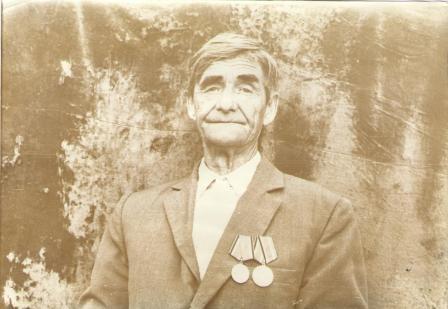 